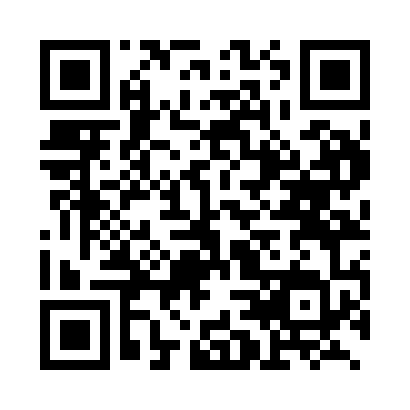 Prayer times for Semey, KazakhstanWed 1 May 2024 - Fri 31 May 2024High Latitude Method: Angle Based RulePrayer Calculation Method: Muslim World LeagueAsar Calculation Method: ShafiPrayer times provided by https://www.salahtimes.comDateDayFajrSunriseDhuhrAsrMaghribIsha1Wed1:514:1411:363:386:599:112Thu1:484:1211:363:387:019:143Fri1:454:1011:363:397:029:174Sat1:424:0811:363:407:049:205Sun1:384:0711:363:407:059:236Mon1:354:0511:363:417:079:267Tue1:324:0311:353:417:089:298Wed1:284:0211:353:427:109:329Thu1:254:0011:353:437:119:3510Fri1:213:5811:353:437:139:3811Sat1:203:5711:353:447:149:4112Sun1:203:5511:353:447:169:4313Mon1:193:5411:353:457:179:4414Tue1:183:5211:353:467:199:4415Wed1:183:5111:353:467:209:4516Thu1:173:5011:353:477:229:4617Fri1:173:4811:353:477:239:4618Sat1:163:4711:353:487:249:4719Sun1:163:4611:353:487:269:4720Mon1:153:4411:363:497:279:4821Tue1:153:4311:363:497:299:4922Wed1:143:4211:363:507:309:4923Thu1:143:4111:363:507:319:5024Fri1:143:4011:363:517:329:5025Sat1:133:3911:363:517:349:5126Sun1:133:3811:363:527:359:5227Mon1:133:3711:363:527:369:5228Tue1:123:3611:363:537:379:5329Wed1:123:3511:363:537:389:5330Thu1:123:3411:373:547:399:5431Fri1:113:3311:373:547:419:54